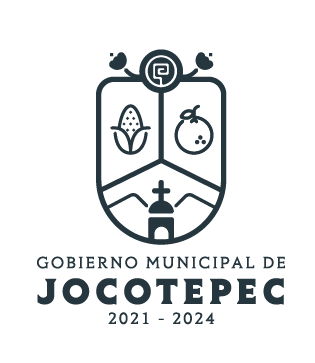 Enero - Marzo 2023DIRECCIÓN DE ÁREA: Arte, Cultura y Tradición                                               DIRECTOR(A)/JEFE (A) A CARGO:                                 Gabriel Noé Reynoso Hermosillo¿Cuáles fueron las acciones proyectadas (obras, proyectos o programas) o planeadas para este trimestre?1.	Promover actividades y eventos artísticos culturales en las delegaciones del municipio.2.	Ampliar la difusión de eventos culturales por medios convencionales y medios electrónicos.3.	Fortalecer la cultura comunitaria y apoyo al arte callejero entre los jóvenes.4.	Apoyar acciones para la formación y el desarrollo de las mujeres y adolescentes.5.	Impulsar la convivencia familiar mediante actividades culturales en los espacios públicos de delegaciones los fines de semana.6.	Dotar de equipo suficiente y adecuado para la casa de cultura de Jocotepec.7.	Asesorar capacitar y apoyar a los artistas y grupos locales creando escuelas en las diferentes modalidades de expresión artística.8.	Promocionar las fiestas tradicionales y patronales en los municipios aledaños incentivando la asistencia de la población como opción recreativa.9.	Gestionar o realizar los trámites necesarios para la construcción de Centros Culturales en las distintas comunidades del municipio, con el fin de acercar la cultura a todos los pobladores.10.	 Creación o remodelación de bibliotecas en las comunidades del municipio.11.	 Convocar a hombres y mujeres de todas las edades a formar parte de grupos de lectura, de teatro, de estudio, regularización y de tecnologías de la información.Mantener un mínimo de 20 talleres activos en Casa de Cultura, crecer el número de talleres artísticos en delegaciones, elevar el nivel de los talleres artísticos.Gestionar con éxito el programa Fondo Jalisco ante Secretaría de Cultura Jalisco e invertirlo en remodelación, reparaciones menores de casa de cultura y animación cultural, al mismo tiempo dotar los talleres artísticos con el material necesario para su óptimo desarrollo.Organizar una exposición mensual en la galería “Sala 7” de la casa de cultura José Vaca Flores. Restaurar y dar mantenimiento a los distintos espacios culturales para ofrecer servicios y eventos de calidad.Realizar una serie de presentaciones musicales en todas las delegaciones de nuestro municipio y al mismo tiempo formar un criterio musical en las nuevas generaciones. Realizar eventos y festivales culturales en la cabecera municipal y delegaciones. Descentralizar la cultura por medio de eventos y actividades culturales como: conciertos musicales, murales, esculturas, cine, intercambios culturales, fomento de la lectura, teatro, entre otros. Desarrollar actividades y proyectos culturales incluyentes. Garantizar que todos los proyectos y actividades culturales se desarrollen de manera ordenada en tiempo y forma.Optimizar los servicios culturales en el municipio. Brindar alternativas de sano desarrollo para nuestras niñas, niños y jóvenes, y así, formar ciudadanos más sensibles y justos, a través de una de las disciplinas artísticas como la música. Resultados Trimestrales (Describir cuáles fueron los programas, proyectos, actividades y/o obras que se realizaron en este trimestre).1.	Promover actividades y eventos artísticos culturales en las delegaciones del municipio.2.	Ampliar la difusión de eventos culturales por medios convencionales y medios electrónicos.3.	Fortalecer la cultura comunitaria y apoyo al arte callejero entre los jóvenes.4.	Apoyar acciones para la formación y el desarrollo de las mujeres y adolescentes.5.	Impulsar la convivencia familiar mediante actividades culturales en los espacios públicos de delegaciones los fines de semana.6.	Dotar de equipo suficiente y adecuado para la casa de cultura de Jocotepec.7.	Asesorar capacitar y apoyar a los artistas y grupos locales creando escuelas en las diferentes modalidades de expresión artística.8.	Promocionar las fiestas tradicionales y patronales en los municipios aledaños incentivando la asistencia de la población como opción recreativa.9.	Gestionar o realizar los trámites necesarios para la construcción de Centros Culturales en las distintas comunidades del municipio, con el fin de acercar la cultura a todos los pobladores.10.	 Creación o remodelación de bibliotecas en las comunidades del municipio.11.	 Convocar a hombres y mujeres de todas las edades a formar parte de grupos de lectura, de teatro, de estudio, regularización y de tecnologías de la información.12 Mantener un mínimo de 20 talleres activos en Casa de Cultura, crecer el número de talleres artísticos en delegaciones, elevar el nivel de los talleres artísticos.Gestionar con éxito el programa Fondo Jalisco ante Secretaría de Cultura Jalisco e invertirlo en remodelación, reparaciones menores de casa de cultura y animación cultural, al mismo tiempo dotar los talleres artísticos con el material necesario para su óptimo desarrollo.Organizar una exposición mensual en la galería “Sala 7” de la casa de cultura José Vaca Flores. Restaurar y dar mantenimiento a los distintos espacios culturales para ofrecer servicios y eventos de calidad.Realizar una serie de presentaciones musicales en todas las delegaciones de nuestro municipio y al mismo tiempo formar un criterio musical en las nuevas generaciones. Realizar eventos y festivales culturales en la cabecera municipal y delegaciones. Descentralizar la cultura por medio de eventos y actividades culturales como: conciertos musicales, murales, esculturas, cine, intercambios culturales, fomento de la lectura, teatro, entre otros. Desarrollar actividades y proyectos culturales incluyentes. Garantizar que todos los proyectos y actividades culturales se desarrollen de manera ordenada en tiempo y forma.Optimizar los servicios culturales en el municipio. Brindar alternativas de sano desarrollo para nuestras niñas, niños y jóvenes, y así, formar ciudadanos más sensibles y justos, a través de una de las disciplinas artísticas como la música. Montos (si los hubiera) del desarrollo de dichas actividades. ¿Se ajustó a lo presupuestado?$00.00SíEn que beneficia a la población o un grupo en específico lo desarrollado en este trimestreEl acceso a la cultura en sus diversas formas crea individuos de calidad y genera tejido social, al brindar las herramientas necesarias que generan un criterio más amplio de la sociedad en la que se desenvuelven.¿A qué programa de su POA pertenecen las acciones realizadas y a que Ejes del Plan Municipal de Desarrollo 2023-2024 sea linean?ProgramasPrograma 1 – Apoyo para el arte y la cultura.Programa 2 –Creación de centros culturales y bibliotecas en las comunidades.Actividad 1. Talleres de iniciación artísticaActividad 2 – Fondo Jalisco de Animación Cultural Actividad 3. Sala de exposición viva Actividad 4. Mantenimiento de espacios públicos  Actividad 5. Serenatas dominicales Actividad 9. Por los Barrios Actividad 11. Cultura Incluyente Actividad 16 –Núcleo ECOSCultura, educación y salud.Desarrollo económico y turismo.Desarrollo humano e inclusión.Servicios públicos de calidad.Administración Eficiente y Eficaz. SÍDe manera puntual basándose en la pregunta 2 (Resultados Trimestrales) y en su POA, llene la siguiente tabla, según el trabajo realizado este trimestre.NºPROGRAMA O ACTIVIDAD POA 2022ACTIVIDAD NO CONTEMPLADA(Llenar esta columna solo en caso de existir alguna estrategia no prevista)Nº LINEAS DE ACCIÓN O ACTIVIDADES PROYECTADASNº LINEAS DE ACCIÓN O ACTIVIDADES REALIZADASRESULTADO(Actvs. realizadas/Actvs. Proyectadas*100)Programa 1. Apoyo para el arte y la cultura8675%Programa 2. Creación de centros culturales y bibliotecas en las comunidades.32       66%Actividad 1. Talleres de iniciación artística33100%Actividad 2. Fondo Jalisco de animación cultural3266%Actividad 3. Sala de exposición viva11100%Actividad 4. Mantenimiento de espacios públicos11100%Actividad 5. Serenatas dominicales33100%Actividad 9. Por los Barrios77100%Actividad 11. Cultura Incluyente2150%Actividad 16. Núcleo ECOS33100%TOTAL85%